DONATION RECEIPT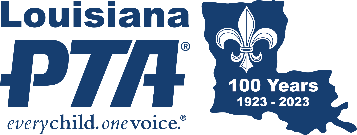 Date 	 Name 							 Cash contribution $ 							In-kind non-cash items exceeding $250 in value (description of items): “Quid Pro Quo” contributions are contributions made partly as a contribution and partly in payment for goods and services received, for example, a ticket price that is higher than its normal value. For Quid Pro Quo contributions of more than $75, list item(s) and total amount paid for each. 	In consideration of their donation, donor received (e.g., value of meal): 	The 								 PTA is a tax-exempt nonprofit organization as described in Section 501(c)(3) of the Internal Revenue Code. This exemption applies to all Louisiana PTA constituent organizations. Authorized by _______________________________________________________________________IRS EIN: 			PLEASE RETAIN FOR YOUR TAX RECORDS. THANK YOU FOR YOUR SUPPORT.